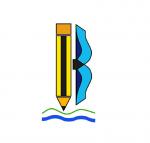    OŠ Ivana Batelića-Raša   Ivan Batelić 1   52223 Raša     E-mail: ured@os-ibatelica-rasa.skole.hrKLASA; 007-04/22-02/10URBROJ: 2144-17-01-22-3Raša, 13.07.2022.ZAKLJUČCI sa sjednice Školskog odbora OŠ Ivana Batelića-Rašaodržane u sijedu 13. srpnja 2022. godineAd. 1. Školski odbor je  jednoglasno donio Odluku o  usvajanju Polugodišnjeg  Financijskog izvještaja (od 01.01.2022.-30.06.2022.) OŠ Ivana Batelića-Raša.Predsjednica Školskog odbora:Mirjana Blažević, mag.prim.educ.